Pucker Images Press Release – Before & After Cut-Out Example (3/5/15)Before: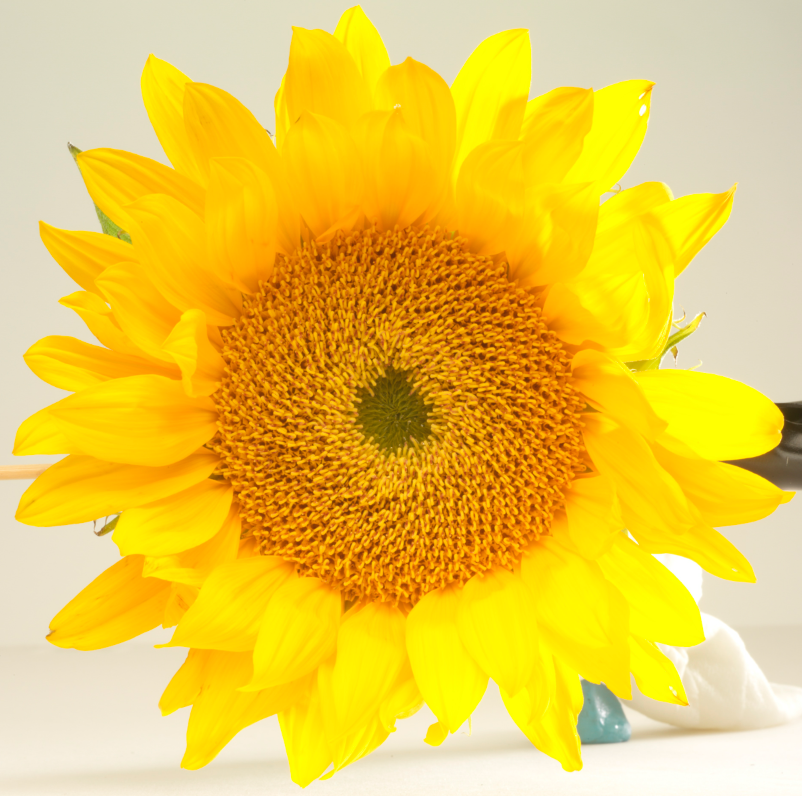 After: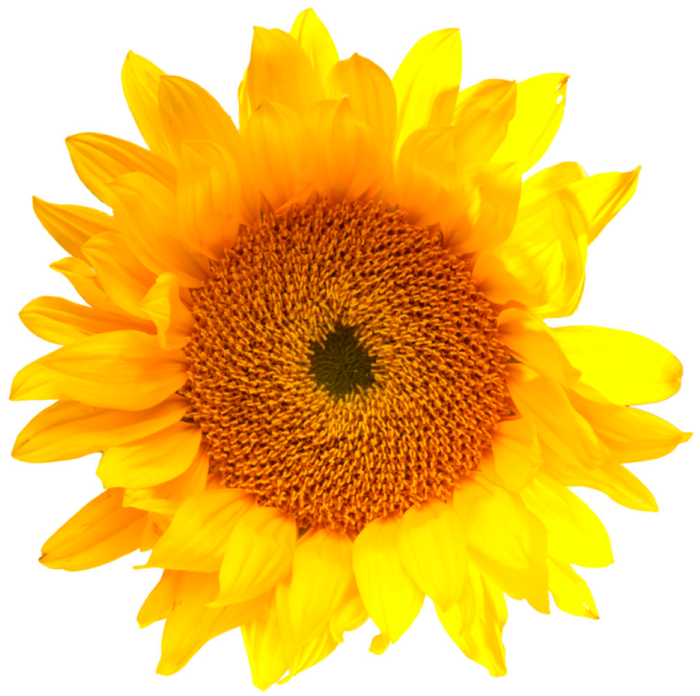 